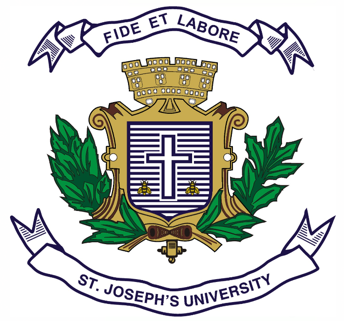 ST.JOSEPH’S UNIVERSITY, BENGALURU -27M.COM– IV SEMESTERSEMESTER EXAMINATION: APRIL 2024(Examination conducted in MAY / JUNE 2024)MCODEF0420- FINANCIAL AND COMMODITY MARKETS (For current batch students only)Time: 2 Hours								    Max Marks: 50This paper contains TWO printed pages and THREE partsSection AI. Answer any TWO of the following				            (2 X 5 = 10 marks)Explain the Black Scholes Model? What are the key differences between Commodity and Financial Derivatives?Write a short note on:Warehouse Receipts Exotic optionsSection BII. Answer any TWO of the following 			                    (2 x 15 = 30 marks)Discuss the importance of derivatives market and explain the different order types in derivatives market. (8 +7 marks)What are options? Explain the types of options with a suitable example.What is Risk? Explain the types of Risk.Section CIII. Answer the following				                  (1 X 10 = 10 marks)Mr. Gupta is a farmer who grows wheat and wants to sell it at a future date. He has two options: a forwards contract and a futures contract. However, he is confused about which one to choose. As a Financial expert, explain to Mr. Gupta the difference between the two based on the following parameters and  recommend to him the suitable option:StandardizationCounterparty riskLiquidityMarginRegulation.